成都艺点创意科技有限公司招聘计划成都艺点创意科技有限公司致力于游戏动画的研究和设计，公司核心团队在行业内工作10余年，曾参与过众多游戏项目动画技术的研发，与国内知名游戏研发公司有深度的合作关系，截止目前公司拥有在职员工近100人；我们专注于做国内精品质的游戏动画技术服务商，为更多的游戏研发企业提供高效率的动画技术支持！公司官网链接：http://www.ydian85.com/招聘岗位岗前游戏动画师（8人）招聘要求：零基础、零要求、有兴趣、有梦想，愿意从事游戏动画事业，公司免费培养薪资待遇：转正后基本薪资3500-6000元/月不等+项目提成，根据能力成长，不定期调薪；公司福利：周末双休+社会保险+公积金+年终奖+开年红包+父母福利+子女福利+团建活动+带薪年假+旅游度假 游戏动画师（10人）招聘要求：熟练使用3dmax软件，懂基本的运动规律，能制作常规的游戏角色动画，如：走、跑、跳等动作设计。薪资待遇： 5000-10000元/月不等+项目提成，根据能力成长，不定期调薪；公司福利：周末双休+社会保险+公积金+年终奖+开年红包+父母福利+子女福利+团建活动+带薪年假+旅游度假上班时间：周一至周五（9:30-18:00）节假日按照国家规定放假工作地点：1、四川成都菁蓉小镇（中国17个创业小镇之一）2、四川成都高新区娇子金融国际中心联系电话：17608064358	谭老师联系QQ：1007839338简历投递：1007839338@qq.com了解更多，请关注我们的微信公众号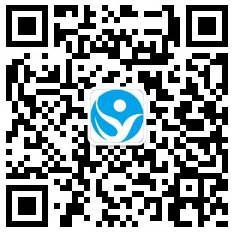 